Service Intégré de l’Accueil et de l’Orientation de l’Hérault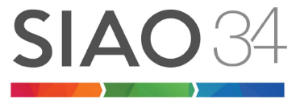 SECRETARIATTél : 09 67 42 93 71secretariat@siao34.org Le SIAO-Hérault recrute un(e) chargé(e) d’orientation pour le volet insertion De statut associatif loi 1901, le SIAO-Hérault a vocation, sous l’autorité de l’Etat, à centraliser les offres et les demandes d’hébergement d’urgence, d’insertion et de logement adapté. Une des missions des SIAO est de « veiller à la réalisation d’une évaluation sociale des personnes sans abri ou risquant de l’être ». Dans le cadre d’une réorganisation interne, le SIAO-Hérault recrute un travailleur social diplômé qui aura pour missions de :Assurer le traitement des dossiers de demandes d’hébergement d’insertion et de logement adapté adressés au SIAO.Vérifier la complétude des dossiers et veiller à la cohérence de la préconisation au regard de l’évaluation sociale et éventuellement préconiser une (ré)orientation.Assurer le lien avec les services orienteurs.Gérer une partie des disponibilités du parc d’insertion ou logement adapté (en équipe).Orienter les ménages dont la demande est validée vers les structures ayant des places disponibles.Accueil téléphonique des partenaires.N.B. Le SIAO n’accueille pas le public et ne propose pas d’accompagnement social. Les situations sont évaluées sur dossiers en lien avec le travailleur social référent.Profil :Expérience significative exigée dans le domaine de l'hébergement d’insertion ou du logement adaptéTrès bonne connaissance des dispositifs d’hébergement et de logement adapté de l’HéraultConnaissance de l’application informatique SI-SIAO Insertion et de l’outil informatique (traitement de texte, tableur, etc.)Autonomie, rigueur, organisationConditions d’embauche :Poste à pourvoir en septembre 2022Contrat : CDD 12 mois renouvelable, 35 heures hebdomadaires Diplôme du travail social exigé et expérience exigée de minimum 3 ansConvention : accords collectifs Nexem / Groupe 5 -rémunération en fonction de l’anciennetéPoste basé au SIAO-Hérault à Montpellier.Contact : envoyer CV et lettre de motivation à l’attention du Président du SIAO-Hérault et de la directrice du SIAO-Hérault. Par mail : recrutement@siao34.org